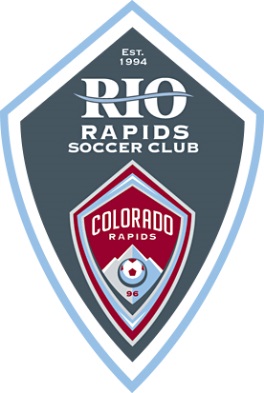 Positions: Defender, MidfielderTeam Name: Rio Rapids ECNL 08Club colors: Burgundy and whiteHeight: 5”7”		Weight: 130 lb. Address: 5555 Street Address NEAlbuquerque, NM  87122Email: playeremail@gmail.com Cell: 505-555-5555	Home: 505-555-5555Parents: Dad’s Name, Mom’s NameYour High School    Albuquerque, NM  87122Date of Graduation: 	2026GPA:  x.x /4.0           Class Rank:  xx/yyySAT Score: Taking June 2022 or score                ACT Score:  To be scheduled or scorePSAT Score: if SAT and ACT not availableHonors/AP ClassesAcademic Accomplishments and Awards(Reverse Chronological/Most Prestigious)Academic Programs of Interest:  Education, Engineering Name, Role (club team coach)505-555-5555	 	reference@msn.com Name, Role (high school coach)505-555-5555	         reference@gmail.comName, Role (other coach)505-555-5555	         reference@gmail.com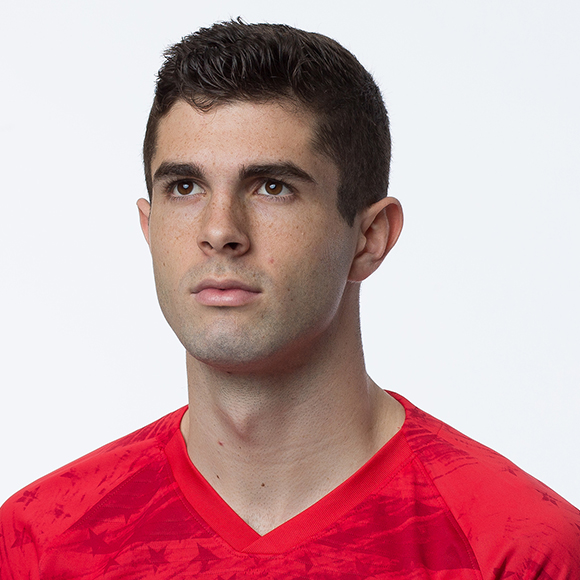 Club Team - Rio Rapids 08 GA (#10):2020-Present2023 GA Conference Champion2023 Las Vegas Players Showcase2022 ECNL Playoffs2022 NM State Cup ChampionYour High School (#7): Varsity: 2023 & 2022               JV: 2020Team and Individual Accomplishments (Reverse Chronological/Most Prestigious)MLS NEXT/ECNL/ODP/id2:2022-23 Colorado Rapids MLS Next Event2022-23 ECNL Discovery Player2022-Present NM ODP Team2021-23 Varsity Track:200 meters & 4 x 400 relayVolunteer or Community Service ActivitiesOther Activities and Leadership RolesUnique Personal Interests or Hobbies